Term 1Term 2Term 3Term 4Term 5Term 6TopicColoursHow and why do the colours around us change? ColdWho likes the cold?ExtinctWhat happened to the dinosaurs?Gods WorldWho are my woodland neighbours?Heroes and VillainsCan villains be heroes?It’s Good to Be MeHow can I be the best I can be?Reading Texts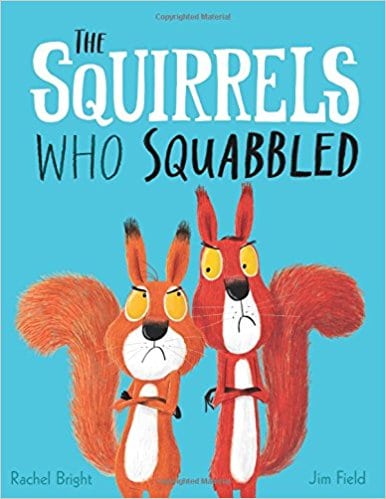 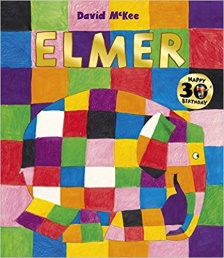 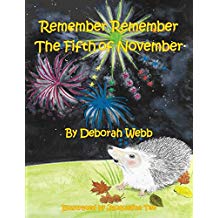 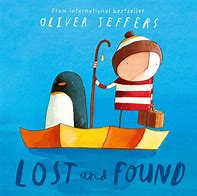 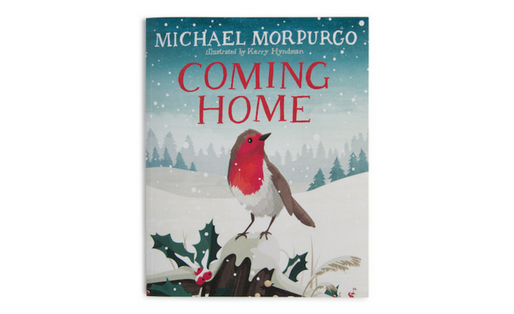 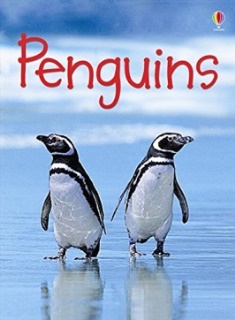 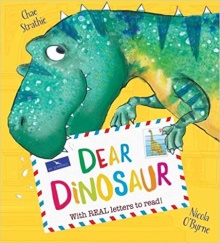 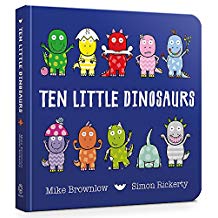 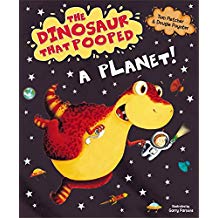 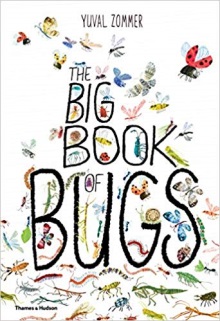 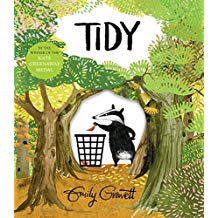 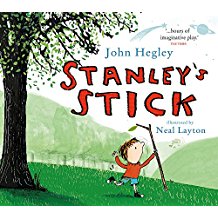 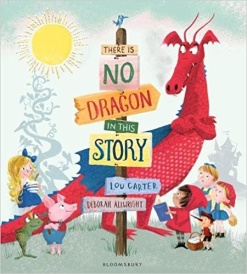 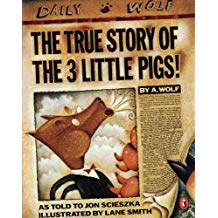 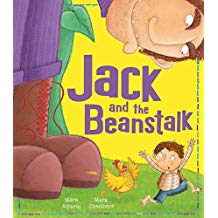 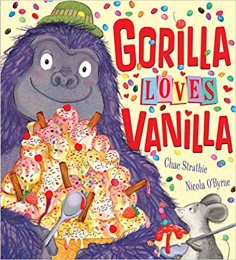 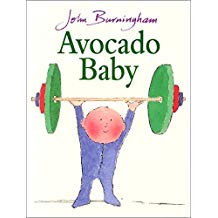 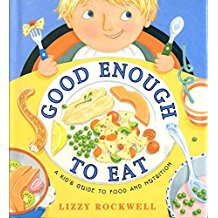 Writing GenresNamesMark making and giving meaning to marksCVC wordsLabelsListsLettersCardsLabelsInvitationsCaptionsListsSentences Sentences with phase 2 tricky wordsInformation sentencesSigns and labelsInformation postersStory mapsNarrative writingJoining sentences ‘with’ ‘and’Sentences using polysyllabic wordsLabelsPostersRecipes/ListsDeveloping LanguageColour namesSeasonsTemperature wordsNames of ‘cold’ animals.Dinosaur namesTime framesInsectsHabitatsLanguage relating to telling/structuring a storyOnce upon a time…The end…After that…Sentence structures – modelled and then written.MathsIdentifying and saying the numbers 1-10 and ordering and comparingCounting objects and counting out objectsPattern makingIdentifying numbers 1-20 and ordering and comparingUsing the language of more and fewer to describe amounts/two sets.Finds one more and ones less from a group of up to 10 objects.2D and 3D shapesFind the total amount of objects in two groups and using language of adding and subtracting.Adding- counting on/ finding the difference between/ combining groupsSubtracting- counting backwards/finding the difference between/physically taking awaySeparating amounts into unequal and equal groups (sharing/division)Doubling and halvingProblem solvingUse everyday language and understand the concept of capacity/ distance/ timeWeighing/measuringSize and positionLanguage of moneyReview areas that are weakEnabling EnvironmentsBasic provision at the startColour mixingDifferent media to make colourful pictures, stamping, pastels, paint, paper…Arctic small world areasBooks about animalsNativity small world Christmas in the home cornerMaths problems involving presentsDinosaur small worldDinosaur booksMaths problems involving dinosaursMini beast collecting kitsSymmetryHome corner reflects a traditional taleStory basketsSmall world traditional talesLanguage promptsHealthy foods in role playTrying different foodsWriting in all areasFestivals/ British ValuesBonfire NightHarvestDiwaliBonfire NightDiwalliChristmasAdventArmistice dayNativityShrove Tuesday Ash WednesdayChinese New YearMother’s DayChinese new yearEasterSeasonsRamadanFather’s DayR.E syllabusWhy is God special to Christians?God created the universe. The earth and everything in it are important to god. Humans should care for the world.Christians celebrate Jesus birth and advent for Christians is a time for getting ready for Jesus comingChristians believe that Jesus is God and that he was born as a baby in Bethlehem.I am special. Stories that are special to Christians.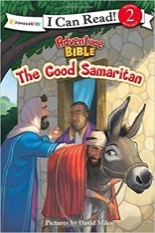 Easter is very important in the bible, Jesus chowed that he was willing to forgive all people even for putting him on the cross.Christians believe Jesus rose from the dead, giving people hope of a new life.God created the universe. The earth and everything in it are important to god. Humans should care for the world.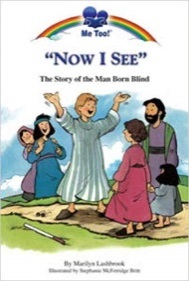 God created the universe. The earth and everything in it are important to god. Humans should care for the world.Learning ExperiencesWalk in the local woodsFire pit in ARCSparklers and visit to Ark fire pitNativity PlayIce in the classroomChristmas Crafts- invite parentsParents story timeDinosaur Dig – outdoor sandpitCaterpillar’s/ Butterfly Tropical worldAuthorSuperhero costume dayBaking/ Food tastingWarburton’s bread making